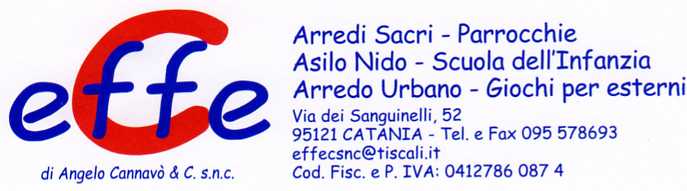 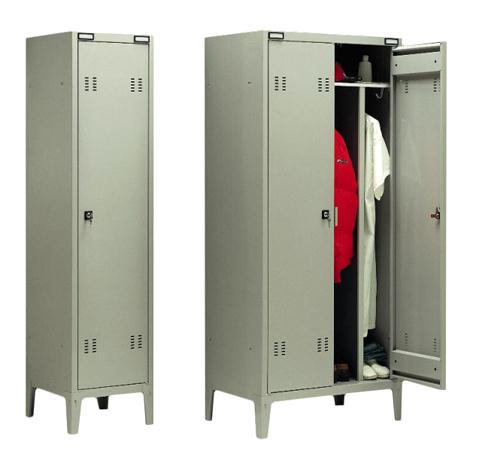 Descrizione:Armadio in metallo con ante a battente versionespogliatoio, con ripiano superiore portaoggetti esottostante separazione pulito/sporco.Struttura in lamiera spessore 7/10 verniciata RAL7038.Ante montate su cerniere interne antiscasso, dotate diferitoie per aerazione interna. Dotato di serratura conchiave.Misure disponibili cm:43x47x180h (1 posto)80x47x180h (2 posti)Opzionale tetto inclinato che porta l'altezza totale acm. 200Categoria: Spogliatoi adultoCodice:RA21007